Teacher:  _______________		Date:  ____________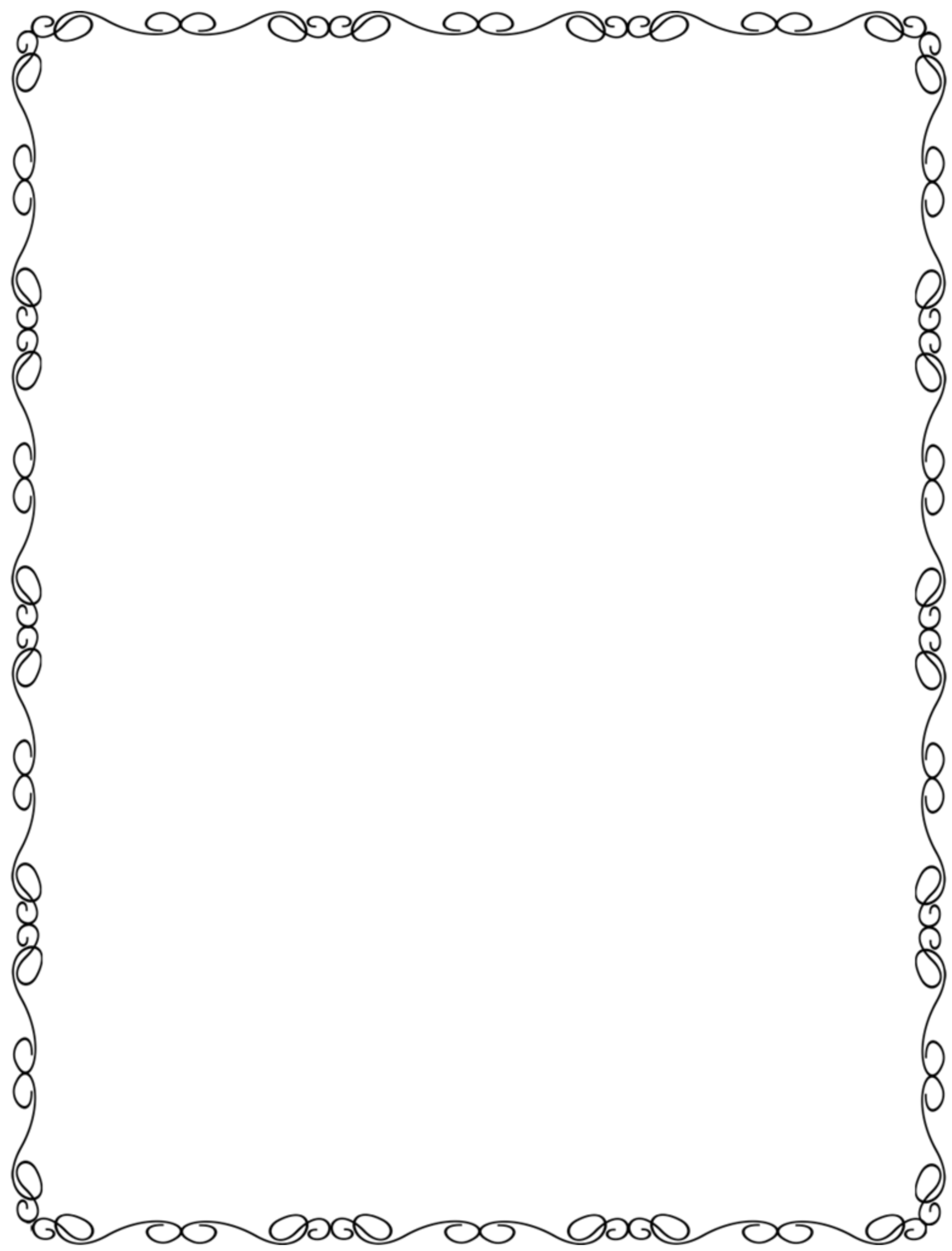 Assistant:  ____________________________